Publicado en  el 02/09/2016 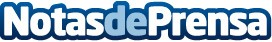 Trucos para lucir un aspecto fresco sin haber descansadoA todas nos ha pasado alguna vez: una mala noche y una cara de dormida que nos horroriza cuando nos miramos al espejo. Pero no hay de qué preocuparse, ¡Aquí van unos consejos y trucos para disimular esa falta de sueño!Datos de contacto:Nota de prensa publicada en: https://www.notasdeprensa.es/trucos-para-lucir-un-aspecto-fresco-sin-haber Categorias: Moda Sociedad Bienestar http://www.notasdeprensa.es